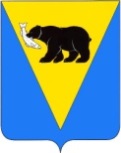 ПОСТАНОВЛЕНИЕАДМИНИСТАЦИИ УСТЬ-БОЛЬШЕРЕЦКОГО МУНИЦИПАЛЬНОГО РАЙОНАот  _26.08.2016_____ №  __374____          Администрация Усть-Большерецкого муниципального района, ПОСТАНОВЛЯЕТ:          1. Внести в приложение к постановлению постановления Администрации Усть-Большерецкого муниципального района от 18.01.2016 № 3 «Об утверждении Административного регламента предоставления Администрацией Усть-Большерецкого муниципального района муниципальной услуги «Выдача разрешений на строительство объектов капитального строительства на межселенной территории Усть-Большерецкого муниципального района»» следующие изменения:          1) часть 2.4 изложить в следующей редакции:«2.4. Срок предоставления муниципальной услуги.2.4.1. Срок предоставления муниципальной услуги составляет 10 дней со дня получения заявления о выдаче разрешения на строительство.    2.4.2. Срок предоставления муниципальной услуги гражданам и юридическим лицам, заключившим соглашения об инвестиционной деятельности с Администрацией Усть-Большерецкого муниципального района составляет 7 дней со дня поступления заявления и предоставления необходимых документов»;           2. Управлению делами Администрации Усть-Большерецкого муниципального района опубликовать настоящее постановление в еженедельной районной газете «Ударник» и разместить на официальном сайте Администрации Усть-Большерецкого района в информационно-телекоммуникационной сети «Интернет».          3. Настоящее постановление вступает в силу после дня его официального опубликования.          4.  Контроль за выполнением настоящего постановления возложить на руководителя Комитета ЖКХ, ТЭК, транспорта, связи и строительства Администрации Усть-Большерецкого муниципального района.Глава АдминистрацииУсть-Большерецкогомуниципального района                                                                                       К. Ю. ДеникеевЛист согласования к проекту постановления Администрации Усть-Большерецкого муниципального района «О внесении изменений в приложение  к постановлению Администрации Усть-Большерецкого муниципального района от 18.01.2016 № 3  «Об  утверждении Административного регламента предоставления Администрацией Усть-Большерецкого муниципального района муниципальной услуги «Выдача разрешений на строительство объектов капитального строительства на межселенной территории Усть-Большерецкого муниципального района»»Исполнитель                                                                              ______________ Гусейнов Р.Б.Согласовано: Руководитель Комитета ЖКХ, ТЭК, транспорта, связи и  строительства                                                                                                                                          ______________  А.В. Левченко                        Руководитель Правового отдела                 ______________  Г.И. Кисельников                        Руководитель Управления делами             _______________ Г.И. КисельниковРассылка:Комитет ЖКХ, ТЭК, транспорта, связи и строительства                1 шт.Агентство по ветеринарии Камчатского края                                 1 шт.Сайт                                                                                                            1 шт.Обнародование                                                                                      1 шт.О внесении изменений в приложение  к постановлению Администрации Усть-Большерецкого муниципального района от 18.01.2016 № 3  «Об  утверждении Административного регламента предоставления Администрацией Усть-Большерецкого муниципального района муниципальной услуги «Выдача разрешений на строительство объектов капитального строительства, на межселенной территории Усть-Большерецкого муниципального района»»